Сессия 45 – ая                Решение №361                17 апреля 2019 года	Об утверждении отчетаоб исполнении бюджета муниципального образования «Звениговский муниципальный район» за 2018 годСобрание депутатов: Р Е Ш И Л О: Утвердить отчет об исполнении бюджета муниципального образования «Звениговский муниципальный район» за 2018 год по доходам в сумме 778 775,36049 тыс. рублей и по расходам  - 774 383,9019 тыс.рублей с превышением доходов над расходами (профицит) в сумме 4391,45859 тыс. рублей, со следующими показателями:- по источникам финансирования дефицита бюджета муниципального образования «Звениговский муниципальный район» за 2018 год согласно приложению № 1;- по доходам  бюджета муниципального образования «Звениговский муниципальный район» за 2018 год по кодам классификации доходов бюджетов согласно приложению № 2;- по доходам бюджета муниципального образования «Звениговский муниципальный район» за 2018 год по кодам видов доходов, подвидов доходов, классификации операций сектора государственного управления согласно приложению № 3; - по ведомственной структуре расходов бюджета муниципального образования «Звениговский муниципальный район» за 2018 год согласно приложению № 4; - по распределению бюджетных ассигнований по разделам, подразделам, целевым статьям (муниципальным программам и непрограммным направления деятельности), группам видов расходов классификации расходов бюджета муниципального образования «Звениговский муниципальный район» за 2018 год согласно приложению № 5; - по распределению бюджетных ассигнований из бюджета по целевым статьям (муниципальным программам и непрограммным направлениям деятельности),  группам видов расходов классификации расходов за 2018 год согласно приложению № 6.2.Настоящее решение вступает в силу после его официального опубликования в газете муниципального  учреждения «Редакция Звениговской районной газеты «Звениговская неделя» и на сайте муниципального образования «Звениговский муниципальный район» в информационно-телекоммуникационной сети «Интернет».    Председатель Собрания депутатов    Звениговского муниципального района                                  Н.Н.Козлова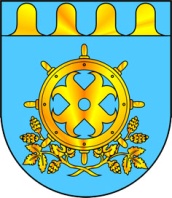 ЗВЕНИГОВСКИЙ МУНИЦИПАЛЬНЫЙ РАЙОНЖЫН КУДЫМШО СОЗЫВ ДЕПУТАТ-ВЛАКЫН ПОГЫНЫМАШЫШТСОБРАНИЕ ДЕПУТАТОВ ШЕСТОГО СОЗЫВА ЗВЕНИГОВСКОГО МУНИЦИПАЛЬНОГО РАЙОНА